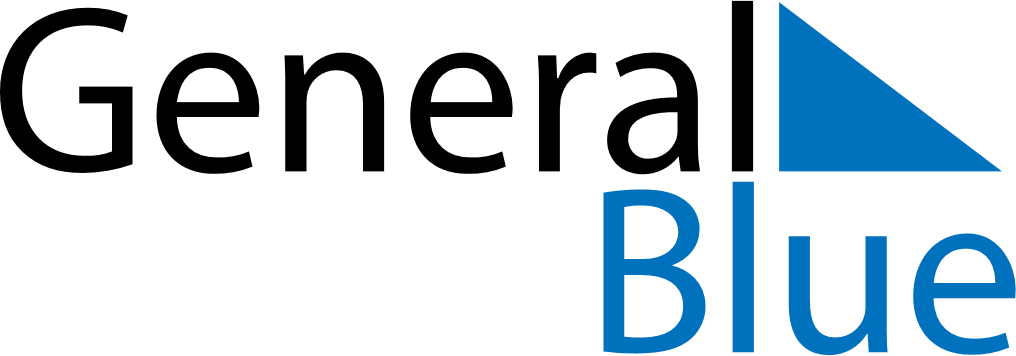 December 2029December 2029December 2029December 2029Central African RepublicCentral African RepublicCentral African RepublicMondayTuesdayWednesdayThursdayFridaySaturdaySaturdaySunday112Republic DayRepublic Day34567889101112131415151617181920212222232425262728292930Christmas Day31